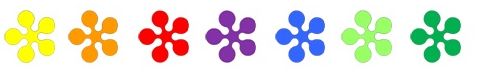 Odběratel:Mateřská škola, Praha 10, Parmská 389IČO 63831520    www.kytickova-materinka.cz 274 865853,  reditelka@kytickova-materinka.czObjednávka č. 35/2022                         						V Praze, dne  4.11.2022Dodavatel:    KGM Trade s.r.o.                     Jateční 540/4                      170 00 Praha 7.IČO:               24768880Diagnostika a následná oprava  zamezení úniku teplé vody do rozvodu studené vody v objektu CPV Bolevecká 468Celková cena:               145.400,- KčTato objednávka bude zveřejněna v registru smluv. Zveřejnění zajistí odběratel.Dodavatel se zveřejněním souhlasí.Za odběratele:Bc. Eva Svobodová								ředitelka mateřské školy